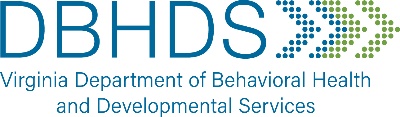 Behavioral Treatment Plan (BTP) with Restraint or Time-Out for LHRC ReviewSection 1 – To be completed by the ProviderSection 2 – To be completed by the LHRCName of LHRC				 		LHRC Chairperson Signature				DateInstructions for LHRC Review of Behavior Treatment Plan Involving Restraint or Time Out:All provider requests for review by the LHRC in accordance with 12VAC35-115-270 must go through the Office of Human Rights using a standard form and process. The provider is responsible for notifying the Office of Human Rights concerning the need for review of a restrictive Behavioral Treatment Plan. Upon request, the assigned Advocate will review with the provider regulatory requirements for the implementation of Behavioral Treatment Plans involving the use of restraint or time out, provide a copy of the corresponding LHRC Review Form, and provide information about upcoming scheduled LHRC meetings in the region.Providers are responsible for ensuring the protection of individuals PHI by using an “Individual Identifier”, listed as the individuals first and last name initials in the space provided on the LHRC Review Request Form. All documents submitted for review should be appropriately redacted by the provider. When PHI is necessary to the review process, the LHRC will conduct the review with the provider and all parties involved in Executive Closed session.By virtue of the fact that the LLHRC approves this plan, they have confirmed that all other less restrictive interventions have been attempted. The LHRC Chairperson will sign the LHRC Review Request Form and give a copy to the provider following the LHRC meeting. An electronic signature is acceptable. When applicable, LHRC recommendations will be listed on the LHRC Review Request Form and reflected in the LHRC meeting minutes. The provider Director or designee is responsible for addressing any LHRC recommendations and communicating compliance through the assigned Advocate, in accordance with the corresponding Human Rights Regulations. Providers should direct questions regarding this process to the assigned Advocate.Attachments should include the following (see also 12VAC35-115-105):Provide copy of signed review and approval form from an independent review committee (IRC)- on letterhead and signed by IRC Committee ChairCopy of Assessment conducted by a licensed professional as defined in 12VAC35-115-30, or licensed behavior analyst Documentation to indicate the lack of success or probable success of less restrictive procedures attempted or considered For general questions about the LHRC Review process, contact the following OHR point of contact for your area:Region 1: Cassie Purtlebaugh	cassie.purtlebaugh@dbhds.virginia.govRegion 2: Diana Atcha		diana.atcha@dbhds.virginia.govRegion 3: Mandy Crowder	mandy.crowder@dbhds.virginia.govRegion 4: Andrea Milhouse	andrea.milhouse@dbhds.virginia.govRegion 5: Latoya Wilborne	latoya.wilborne@dbhds.virginia.gov	Facilities: Brandon Charles	brandon.charles@dbhds.virginia.govFor information about LHRC meeting dates, times and locations by Region:http://www.dbhds.virginia.gov/quality-management/human-rightsIndividual’s Identifier (First and Last initials only): Provider Name & Contact Information (email or phone):Date Assessment Completed by Licensed Professional or Licensed Behavioral Analyst:Name and credentials of person completing assessment:Date of Behavior Treatment Plan:Type of Plan: New BTP          Quarterly Review         RevisionIndependent Review Committee InformationIndependent Review Committee InformationDate Reviewed by the Independent Review Committee (IRC):Evidence of IRC Approval and Recommendations, if applicable, is attached: Yes                     NoIf this is an Intermediate Care Facility, in addition to IRC approval, the Specially Constituted Committee (SCC) approval is attached: Yes                No                N/AInformed Consent Date Substitute Decision Maker Notified:  BTP Review Less restrictive alternatives were implemented or attempted prior to the development of this plan:      Yes           NoA professional qualified by expertise, training, education and credentials initiated, developed, carried out, and monitored the BTP:  Yes           NoIf yes, provide credential, training and education details of staff involved, to include date:The BTP includes nonrestrictive procedures and environmental modifications that address targeted behaviors:  Yes           NoThe BTP includes restrictions: Yes           NoRestraint and/or Time Out DetailsRestraint and/or Time Out DetailsRestraint and/or Time Out DetailsRestraint and/or Time Out DetailsTarget BehaviorLess Restrictive Alternatives Implemented or AttemptedList ALL Restraint or Time Out Procedures, Including Type and Parameter for UseAssociated Page Number in the BTPLHRC Recommendations and AcknowledgmentsBased on the information provided and authority granted to the LHRC by 12VAC35-115-105:  The LHRC acknowledges that the Behavioral Treatment Plan involving the use of restraint or time out is being implemented in accordance with the Human Rights Regulations and request that the provider return for a quarterly review on . The LHRC acknowledges that the Behavioral Treatment Plan is not being implemented in accordance with the Human Rights Regulations and requests that the provider present evidence of compliance at the next scheduled meeting on . 